11.04.2019. проведена уборка вручную смета (песка, скопившегося за зиму) вдоль проезжей части по центральной ул. Ленина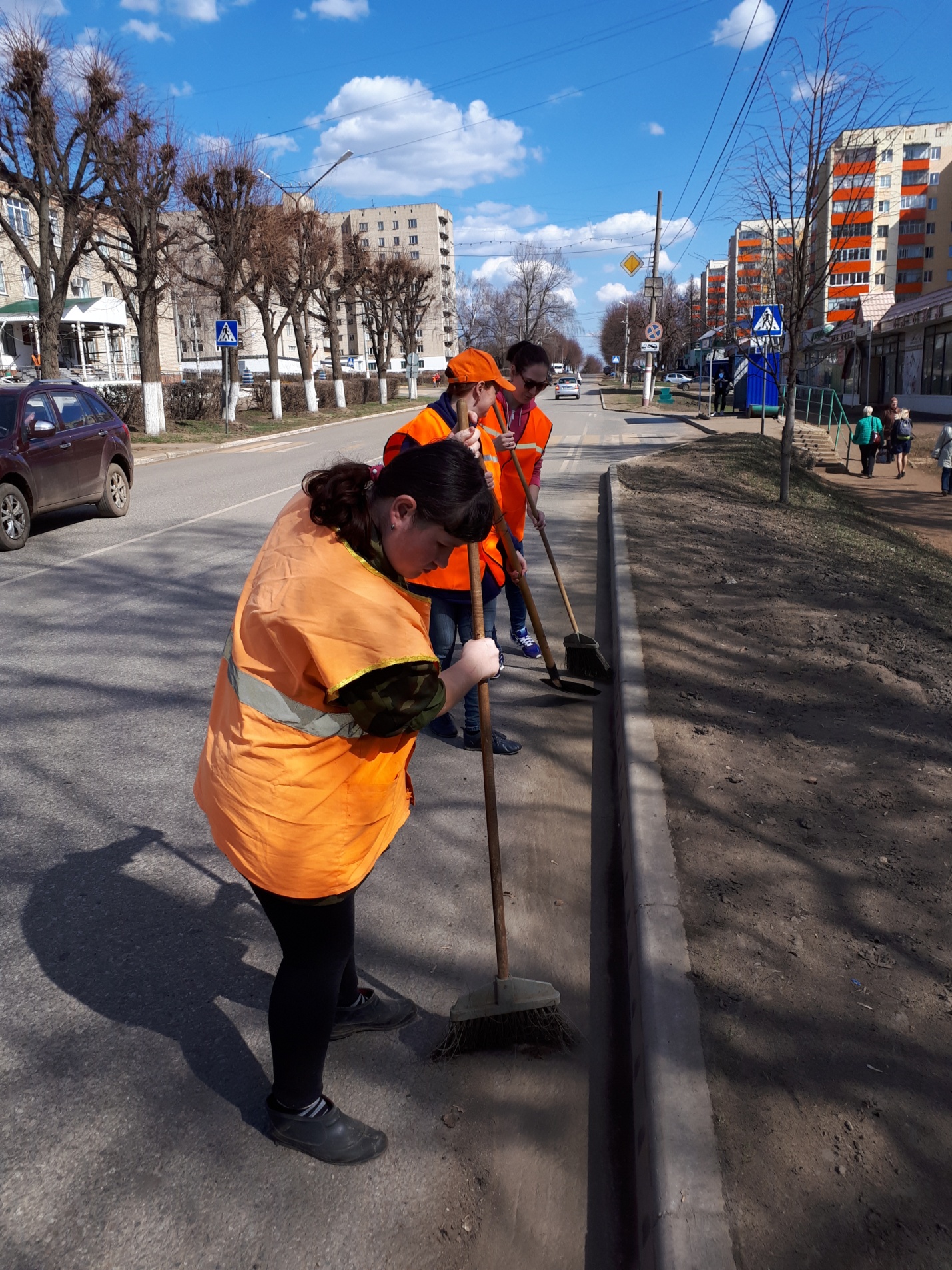 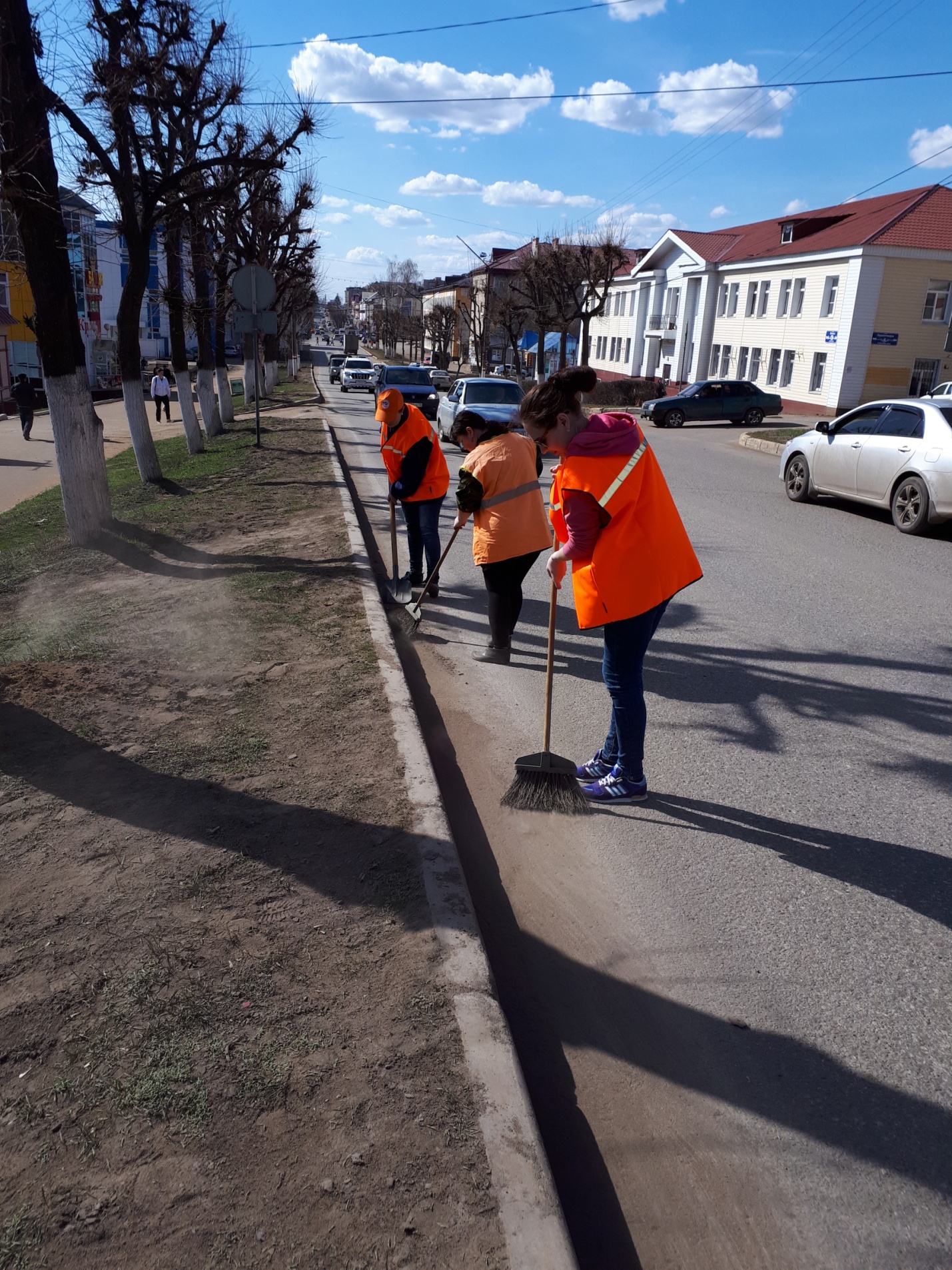 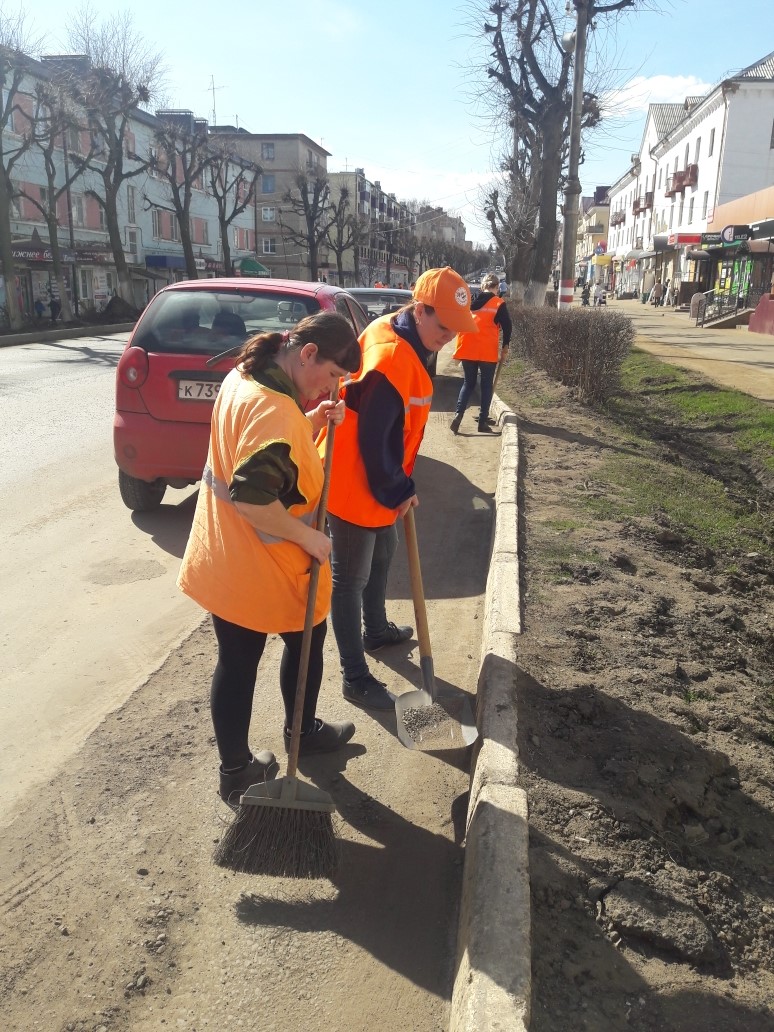 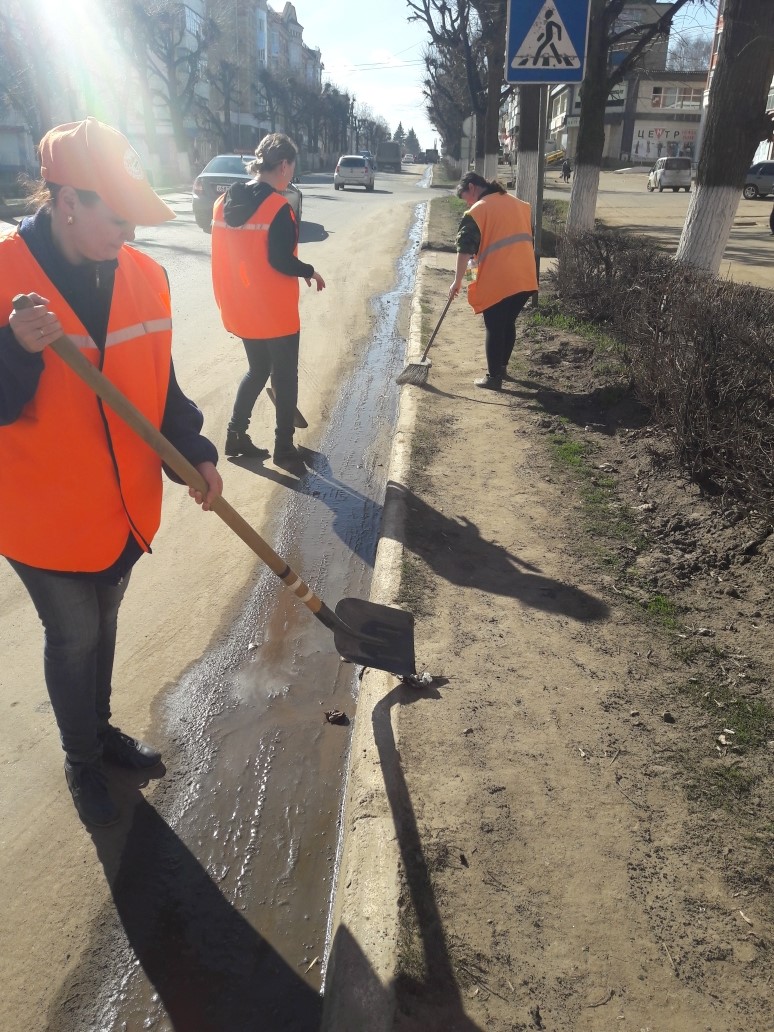 